MUNICIPIUL TÂRGU MUREŞ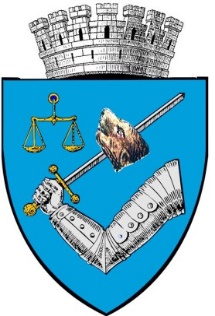 ROMÂNIA – 540026 Târgu Mureş, Piața Victoriei nr. 3Tel: 00-40-265-268.330; 00-40-265-269.571e-mail: secretar@tirgumures.ro www.tirgumures.ro nr. 20364 din  03.04.2024Data publicării pe site: 03.04.2024ANUNȚÎn conformitate cu prevederile art. 7 Legii nr. 52/2003, privind transparența decizională în administrația publică, republicată, se aduce la cunoștința publică următorul proiect de act normativ:             Proiect de hotărâre privind aprobarea modificării Statutului Asociaţiei de Dezvoltare Intercomunitară „ECOLECT MUREȘ”                Proiectul de hotărâre, mai sus amintit, cu documentația de bază poate fi consultat:      pe pagina de internet a instituției Municipiului Târgu Mureş  www.tirgumures.ro/Administraţia locală/Consiliul Local/Transparență Decizională (acte normative)         la sediul instituției,  P-ța Victoriei, nr.3 (panoul de afişaj)      proiectul de act normativ se poate obține în copie, pe bază de cerere depusă la Serviciul Relații cu publicul  Propunerile, sugestiile, opiniile cu valoare de recomandare privind proiectul de act normativ supus consultării publice se pot depune până la data de  13 APRILIE 2024 pe baza formularului de colectare de recomandări:1.      la Registratura instituției din Târgu Mureş, P-ța Victoriei, nr.3;2.      ca mesaj în format electronic la adresa de e-mail infopublic@tirgumures.roFormularul de recomandări poate fi descărcat de pe pagina de internet a instituției, www.tirgumures.ro/Administraţia locală/Consiliu Local/ Transparență Decizională (acte normative)/Formular de recomandări sau poate fi ridicat de la sediul instituției: P-ța Victoriei, nr.3, camera 13 – Serviciul Relații cu publicul. Materialele transmise vor purta mențiunea:              Proiect de hotărâre privind aprobarea modificării Statutului Asociaţiei de Dezvoltare Intercomunitară „ECOLECT MUREȘ”              Propunerile trimise vor fi publicate pe pagina de internet a Municipiului Târgu Mureş www.tirgumures.ro /Administrația locală/Consiliu local/ Transparență Decizională (acte normative)/Propuneri, sugestii, opinii cu valoare de recomandarePentru cei interesați există și posibilitatea organizării unei întâlniri în care să se dezbată public proiectele de acte normative, în cazul în care acest lucru este cerut în scris de către o asociație legal constituită sau de către o altă autoritate publică până la data de  13 APRILIE 2024. 	Pentru informații suplimentare vă stăm la dispoziție la telefon 0265.269571.                                                                       Secretar General       al Municipiului Târgu Mureș                                        Bordi Kinga